Tina’s grandpa is Santa.Tina’s grandma is a witch.Tina’s mother is a ghost.Tina’s father is a vampire.Tina’s aunt is a magician.Tina’s uncle is a werewolf.Tina’s cousin is a zombie.Nick is Zoro.Tina is a mummy.Mummy’s father’s father is Santa.Vampire’s sister’s moｍ is a witch.Zombie’s cousin’s mother is a ghost.Mummy’s aunt’s brother is a vampire.Zombie’s cousin’s father’s sister is a magician.Zoro’s cousin’s father is a werewolf.Mummy’s cousin is a zombie.Zombie’s cousin’s brother is Zoro.Zombie’s cousin’s sister is a mummy.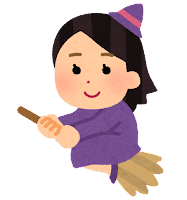 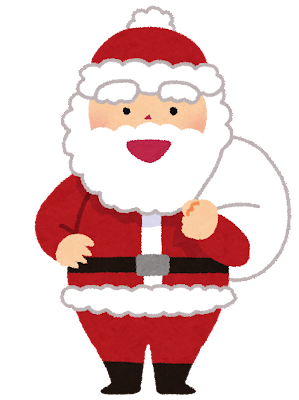 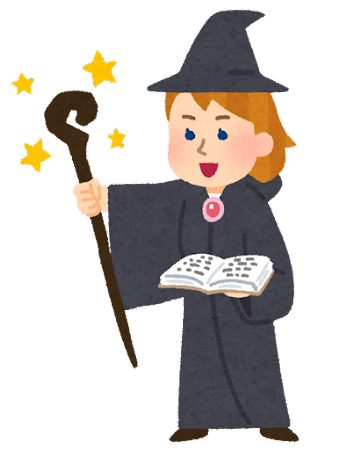 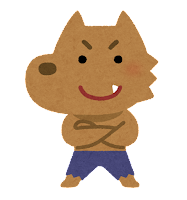 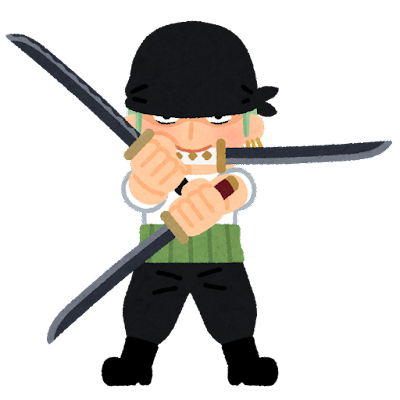 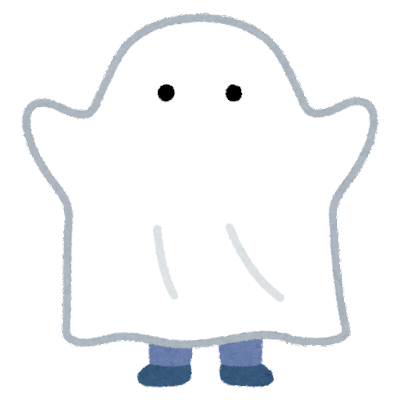 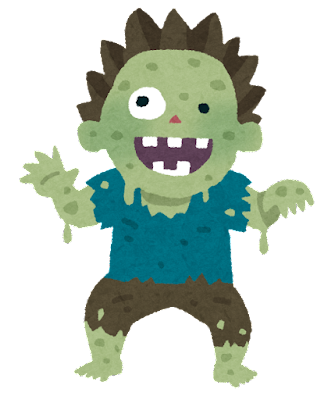 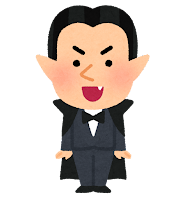 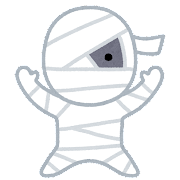 